Active Ideas For Children At Home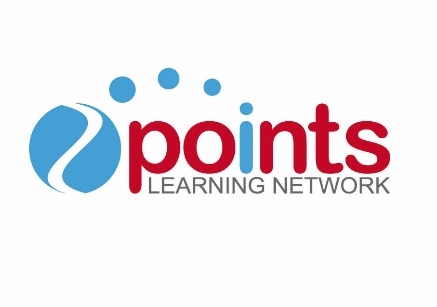 Exercise is so important for children and will help their physical and mental health. Try to keep your children active with a work-out, every day, 2-3 times per day using one of the following resources:Super Movers – Online exercise with a maths and English theme! - https://www.bbc.co.uk/teach/supermovers/ks1-collection/zbr4scw - https://www.bbc.co.uk/teach/supermoversBoogie Beebies – active videos for EYFS children EYFS - https://www.bbc.co.uk/programmes/b006mvscDaily Mile – Can you measure out a Daily Mile course in your garden or house that you could get your children to walk or run around? KS1 - 1500 metres is approximately a mile!Disney 10 Minute Shake-ups – Disney themed 10 minute activity videos.EYFS and KS1 -  https://www.nhs.uk/10-minute-shake-up/shake-upsGo Noodle – Various energetic videos using a range of themes to get children moving.KS1 - https://family.gonoodle.com/Just Dance – Selection of themed dances for children to follow.KS1 - https://www.youtube.com/watch?v=ERbdjlvg6dgThere are lots of other ways to keep children active in the house. Try some of the following:Balloon ‘keepy-uppies’ – balloons are a great object to use indoors to keep children active. Try getting children to sit down and just play with their hand and feet, this is great for core strength.Step –Ups - Use the bottom step of your stairs or outdoor step and do 45 seconds of step-ups. Repeat 3 times. (Make sure the entire foot goes flat onto the step each time)Skipping – if you have a skipping rope in the house, try skipping continuously. Time yourself and then try to beat your time for continuous skipping. Treasure Hunt - One person hides 3 or more objects around the house and the other has to see how quickly they can find them all.Keep exercise simple and fun, but most importantly do it regularly!!! Try to aim for 60 minutes per day! Good Luck!!